Name of the licence applicant (Applicant): .........................................................................................................................................................Address: .........................................................................................................................................................ACN/ABN: ........................................................…………… Stage 1 Application DetailsDate of Application Lodgement:  	.............................................Date of Application Approval:  		.............................................Application Reference No.:		 .............................................Stage 2 Application DetailsName of Applicant's authorised signatory: ...................................................................................................................Position title: .................................................................................................................................................E-mail address of signatory: .................................................................................................................................................Contact address: ...........................................................................................................................................Telephone: ...................................... Fax: ............................................ Mobile: ............................................The signatory hereby declares that the signatory is authorised to apply for a licence on behalf of the Applicant, and that the information contained in and enclosed with this completed Application Form is true and correct.Date: .............................................Once you have completed the Application Form in its entirety please send via email to AGD.RegistrarGeneral@sa.gov.au. If you do not receive an email acknowledgment within 2 business days please contact Mina Nasiri on (08) 8456 4910 or email mina.nasiri@sa.gov.auAny reference below to the “Principal” is to be read as a reference to Land Services SA Operating Pty Ltd ACN 618 229 815 as trustee for the Land Services SA Operating Trust ABN 86 836 650 939in its capacity as the State's appointed service provider.The Applicant must provide sufficient responses in this Application to enable the State to assess the proposed products and determine whether it will, in its discretion, approve or reject the Application (taking into consideration national security or other similar matters). Prior to lodging this Application the Applicant must also, at the Applicant's cost, undertake and pass a technical data security audit by an approved Auditor (see the annexure attached to this Form for details). A copy of the Auditor's report must be enclosed with this Application.The Applicant must also enclose with this Application evidence of the Applicant's privacy and insurance arrangements, and a pre-filled Data Access Sub-Licence Agreement (including a completed Schedule of Approved Products, which must reflect the proposed products identified in this Application, a copy of which must also be enclosed with this Application (or online access otherwise provided)).If the Application is rejected, the Applicant will be notified by the State.If the Application is accepted, the Applicant will be notified and will subsequently be provided with a copy of the Data Access Sub-Licence Agreement executed by the Principal.PROPOSED DERIVATIVE PRODUCTSNote: The State will treat all information provided by the Applicant as commercial-in-confidence.Please describe the Applicant's proposal/s for product/s utilising the licensed data, including details of:the nature of the Applicant's proposed products;the licensed data to be incorporated into the product/s; andany data or information other than licensed data to be incorporated into the product/s.Please advise what proportion of any revenue to be earned by the Applicant from the sale or licensing of the Applicant's proposed products is referable to the licensed data comprised in the proposed products, expressed as a percentage of total revenue to be earned from the proposed products and, in the event that the percentage is less than 100%, the methodologies and assumptions used by the Applicant to calculate that percentage.Please provide details of the proposed implementation plan for using licensed data, including details of implementation issues and how the Applicant plans to undertake product delivery and provide the required services within a given timeframe. This plan should cover the major activities, timeframes and resources for an initial implementation and rollout.Please detail the Applicant's research and product development capabilities.Please summarise the Applicant's strategic direction and target markets.Please detail how the Applicant's proposed products and/or services satisfy the needs of industry sectors and clients as well as anticipated market volumes and demand.Please advise the revenue model(s) covering the Applicant's various proposed products (e.g. subscription fee, etc.), including: identifying the fees proposed to be charged for sale or access;detailing forecast revenue; and specifying any products to be supplied free-to-market.Please provide details of the nature and extent of any experience the Applicant has in: utilising services of third parties to develop and/or support delivery of the Applicant's information products/services; and/orservicing markets outside of Australia.Has the Applicant provided sufficient information in this Application to permit a proper evaluation of this Application by the State?Please indicate your answer below by clearly indicating your chosen response.RESPONSE:	YES	NOComments (optional):Has the Applicant enclosed the following documents with this Application?	Technical Data Security Audit Report	Completed Data Access Sub-Licence Agreement (including Schedule)	Evidence of Insurance Arrangements	Privacy Plans and Policies 	A copy of, or online access to, any proposed derivative products 	Any relevant additional supporting material (Please list in the comments)Comments (optional):Once you have completed the Application Form in its entirety please send via email to AGD.RegistrarGeneral@sa.gov.au If you do not receive an email acknowledgment within 2 business days please contact Mina Nasiri on (08) 8456 4910 or email mina.nasiri@sa.gov.au.ANNEXURE ATechnical Data Security Auditors requirementsas at the 17th of January 2022The Applicant, at the Applicants cost, must undertake and pass a technical data security audit by an approved Auditor. Prior to conducting the audit, the Applicant must nominate to the Office of the Registrar-General a suitably qualified security assessor as an approved Auditor. Ideally the Auditor nominated would have ISO/IEC 27001:2006 certification and/or be a Certified Information Security Manager (CICM). The Registrar-General has absolute discretion to approve or disapprove a nominated Auditor and determine a passing grade for a technical data security audit. 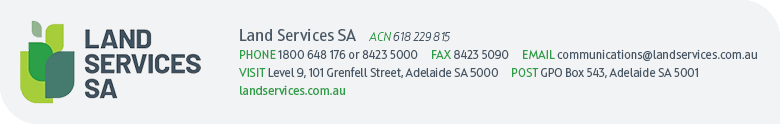 